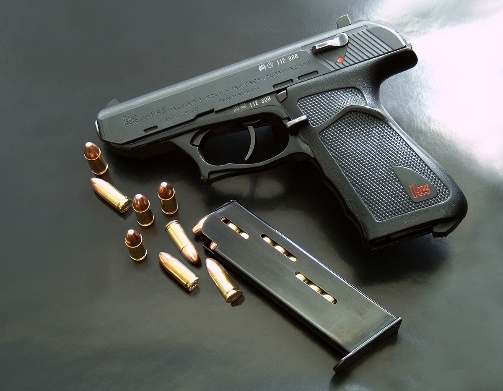 “Basic Firearms Handling Course”Basic Firearms Course – This course will provide students with a basic working knowledge of handgun safety, handling and operability. Students will be taught basic gun safety rules and receive hands-on instruction in safe gun handling, marksmanship, cleaning, and storage of their handgun. Students will also learn basic firearms nomenclature, cycle of operation, and a basic knowledge of ammunition. Students will have the opportunity to dry fire and live fire their handgun. Students will have to provide their own handgun and ammo. All instruction is provided under the supervision of a certified firearms instructor. This course is taught at Robeson Community College’s state of the art facility with a classroom and clean restrooms. For safety and instructional purposes, an instructor to student ratio will be met to allow more one on one personalized instruction.Instructor:                    Deputy Chief Tommy Barnes, Lumberton Police Department Target Audience:         Must be 21 years old and have a state approved photo ID or Military ID.Course Dates:              This course will be offered on the following Saturdays:Location:                       Robeson Community College Emergency Service Training Grounds 	                          5825 S. Roberts Ave, Lumberton NC 28358Course Hours:               9:00AM – 6:00PM (8 Hours)Fee:                                $70.00 (If CCW Class taken within same year, rec. $ 20.00 Disc. On Registration for        CCW) Equipment Required:  Handgun, a box of (100 rounds) of ammunition. Eye/Ear protectors provided by the college. Course Registration:   Call (910) 272.3690 or email LET@Robeson.edu 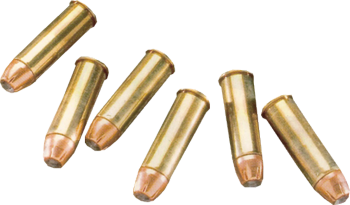 www.robeson.edu/specialized-training-classes/	January 23rd       July 24thMarch 20th September 18th May 15th November 13th 